1. MotivateWhat is something you committed to but you wish you hadn’t?car paymentstake that online classbuild that boat in the garagepromise to take the kids campingbet on the Cowboys to win the Super Bowlgo on a vacation with the in-lawspainting the house building a cabin in the woodsgive up my pickup truckhome-school drivers’ ed for the kidscar pool with the neighbor2. TransitionSome commitments are worth it, some maybe not so much.Committing your life to Jesus is totally worth it.We are challenged to commit our whole life in trust and obedience to Christ.3. Bible Study3.1 Childlike FaithListen for what aggravated Jesus.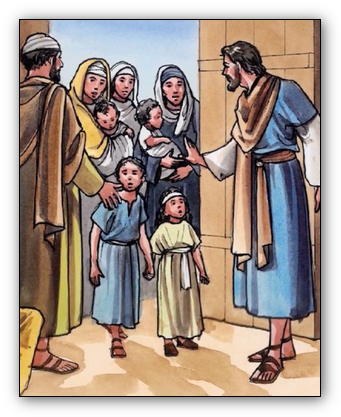 Mark 10:13-16 (NIV)   People were bringing little children to Jesus to have him touch them, but the disciples rebuked them. 14  When Jesus saw this, he was indignant. He said to them, "Let the little children come to me, and do not hinder them, for the kingdom of God belongs to such as these. 15  I tell you the truth, anyone who will not receive the kingdom of God like a little child will never enter it." 16  And he took the children in his arms, put his hands on them and blessed them.What is the tender picture presented in these verses? people approaching Jesus with their children little kids, babies brought to Jesus for a blessingmaybe like we like to see baby dedications in churchHow was that picture distorted?  What kinds of things do you think the disciples might have said?  the disciples telling them, “Shoo”they were like an officious office manager, “Don’t bother the important man”“Get lost, we don’t have time … can’t you see we’ve got more important things to do than fool around with little kids” “We’re doing critical spiritual business here … it’s no place for kids”“Children should be seen and not heard” Contrast how the disciples felt about children and how Jesus felt.Why do you think that Jesus is described as being displeased or indignant? He was a person of love for all people … young or oldthe disciples were just throwing their weight aroundthere was an important lesson to teach hereWhat truth did Jesus teach through the children about kingdom citizenship? we come to Jesus with simple faithchildren have that kind of simple faiththe Kingdom/Rule of God belongs to such as thesechildren are used to submitting themselves to their parents, their teachers, etc.they are used to depending on their parents we should depend on God the same way, fully expecting Him to take care of usWhat does it look like to receive the kingdom of God like a little child?total dependance on Godtotal submission to Godexpecting God to provide, protect, lovein a loving family, it’s a given that the parents care for and watch over their childrenGod is a loving God and does the same for those who come to Him in faith How can we have the same attitude toward God that children had toward Jesus? give up our independent streakdepend on God more and moretrust Him, believe what God tells us without doubtingwe have to learn how much God loves uswe need to realize (and relearn) God’s power and authority to meet our needs and deal with the problems that we experience3.2 Strive for ObedienceListen for a bold claim.Mark 10:17-20 (NIV)  As Jesus started on his way, a man ran up to him and fell on his knees before him. "Good teacher," he asked, "what must I do to inherit eternal life?" 18  "Why do you call me good?" Jesus answered. "No one is good--except God alone. 19  You know the commandments: 'Do not murder, do not commit adultery, do not steal, do not give false testimony, do not defraud, honor your father and mother.'" 20  "Teacher," he declared, "all these I have kept since I was a boy.".What words or statements support the understanding that the man who came to Jesus was a decent man making a sincere inquiry of Jesus?ran to Jesus (not typical of male behavior at that time)bowed down on his kneesacknowledged Jesus’ teaching ability, His authoritydifferent from the “suck up” attitudes of some of the others who questioned Jesus to try to trick HimWhat was the man seeking who came to Jesus? how to obtain eternal lifehow to live foreverhow to earn favor with GodWhere is the flaw in his question? he didn’t realize we don’t earn our relationship with Godwe are saved by God’s grace, not by worksit’s not what we do, it’s what Jesus has already doneWhat was the first part of Jesus’ explanation of the way to inherit eternal life? obey the commandmentsHe listed mainly the commandments dealing with our interaction with other peopleWhy do you think Jesus quizzed the man about his commitment to the commandments? the man was fixated on what he needed to dothe commandments are specific behaviors that speak to thatJesus wanted to contrast obedience to a bunch of rules with submission and faithWhat does the rich man’s answer to Jesus tell us about his spiritual state?  was a religious personhad been raised in a good Jewish homeknew the commandmentshad made every effort to obey the commandsWhat might be significant about the fact that Jesus had not yet addressed the first four commandments … those which deal with our relationship with God?the first commandment is “No other gods … “second is “No graven images”apparently Jesus knew these were issues in the man’s lifean idol in our lives won’t necessarily be carved wood or stone to which we bow downit can be our “stuff” or our desires to be rich, powerful, influential 3.3 Follow Jesus WholeheartedlyListen for why the man goes away sad.Mark 10:21-22 (NIV)   Jesus looked at him and loved him. "One thing you lack," he said. "Go, sell everything you have and give to the poor, and you will have treasure in heaven. Then come, follow me." 22  At this the man's face fell. He went away sad, because he had great wealth.What further requirement did Jesus pose?then suggested the man sell all his possessions and give to the poorthen said he would have treasure in heavenWhy do you think Jesus called for the man to sell his possessions and give to the poor?Jesus seemed to know that material goods and wealth were important to the manthey had become supreme objects of dedication and love in his lifethey had taken the place of Godhis wealth was basically an idol … not a carved image, but a substitute for GodHow can wealth interfere with a person’s Christian faith?people who pursue wealth are usually quite drivenit is an all-consuming passionnot only do they work hard to gain it, but must invest time and energy in keeping and protecting itnot only can one’s faith suffer, family relationships are often strained, even ruinedWhat other kinds of things can become substitutes for God in our lives?   What might Jesus ask us to set aside?expensive pastimes hobbies or jobs which become all consumingTVvideo gamesexcessive time spent in entertainmentextensive social media usagecertain friendships or relationships (especially for singles or for young people)So, how do you think God does want us to use the material wealth He has given us? for the furtherance of His kingdomsupport our familiesinvolvement in outreach ministriesHow can we prevent ourselves from allowing wealth to interfere with our faith? faithfully tithing and even offerings beyond our tithecareful budgeting so as not to overspend or over indulgeask God for guidancetithe first … before anything else ApplicationTrust. If you’ve been trying to be good and moral in order to gain a good standing with God, acknowledge the futility of it. Trust Christ and be obedient to His Word as a response to His grace in your lifeExamine. Examine your heart and see if, like the rich young ruler, you have things that sit on the throne of your heart other than the Person of Christ. Maybe it’s money, power, comfort, control, safety, approval, or recognition. Ask Him to reveal those things to you and give Him His rightful place on the throne of your life. `Renew. If you’ve lost your first love for Christ and are not coming to Him on a daily basis like a little child, rekindle that relationship with Him. Write down some of the ways or things that have kept you from a childlike faith in God and ask Him to help you return to that place again. Fallen Phrase Puzzle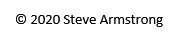 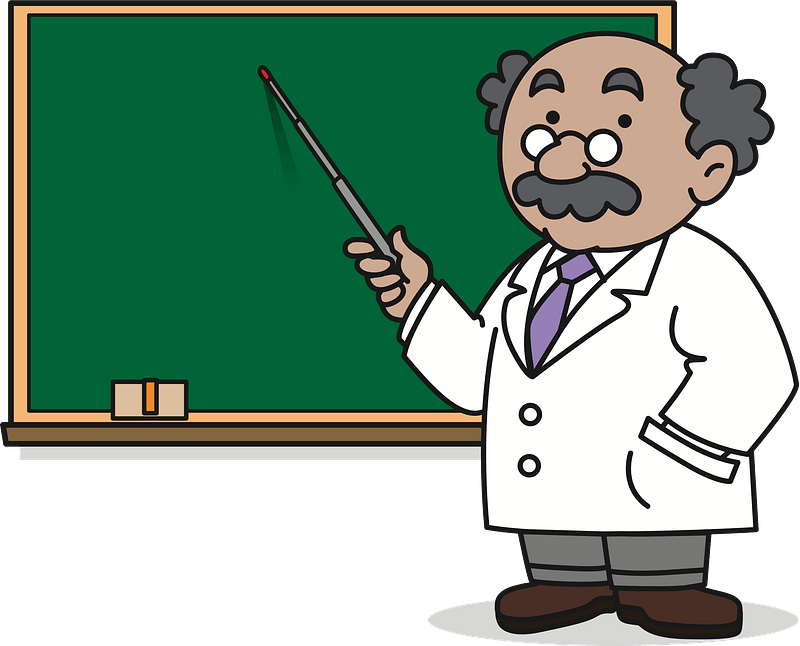 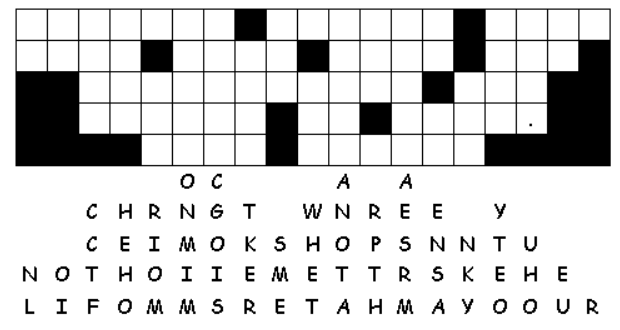 DisciplesJesusrebuked people who brought childrenChildren were not importantJesus’ time more importantChildren insignificantLet the children come to meChildren’s attitudes are similar to how everyone enters the kingdom of Godif you do not receive a child, then you are not received into the kingdom of God